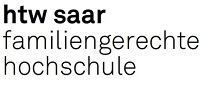 Informationen für Erziehungsberechtigte über die Babysitting-Börse Die Babysitting-Börse: Wir verwalten einen Pool an Babysitter/innen, um Ihnen als Erziehungsberechtigten, die den Bedarf an Kinderbetreuung haben, die Möglichkeit zu bieten aus einer größeren Auswahl eine/n passende/n Babysitter/in zu finden. Wir stecken folgenden Rahmen: Das Familienbüro der htw saar wird die Babysitting-Börse zur Verfügung stellen und verwalten. Über uns werden die Kontakte abgewickelt. Die vertraglichen und finanziellen Rahmenbedingungen verhandeln Sie mit der von Ihnen ausgewählten Person. Das Familienbüro übernimmt nur die Aufgabe der Verwaltung der Dateien. Es kann keine Garantie für die Zuverlässigkeit und endgültige Seriösität der Babysitter*innen geben. Von daher ist es wichtig, dass Sie frühzeitig in Kontakt mit der Betreuungsperson Ihres Kindes kommen und Ihre Zusammenarbeit vertraglich regeln. Ziel ist Ihre Entlastung während der Studien- und Arbeitszeit und eine zuverlässige und kompetente Betreuung Ihres Kindes bzw. Ihrer Kinder. Vorgehensweise: Sie lassen sich bei uns durch die Abgabe des Registrierungsbogens registrieren, wir vergleichen Ihre Anforderungen mit denen unseres Babysitting-Börse und vermitteln Ihnen entsprechende Kontaktdaten. Die weiteren Schritte liegen dann bei Ihnen: 1. Sie nehmen Kontakt mit den Babysitterinnen/Babysittern auf.2. Dann suchen Sie sich eine Person aus. 3. Sie sorgen für einen guten Kontakt zu dem Kind/den Kindern. 4. Wir empfehlen Ihnen, ausreichend für den rechtlichen Rahmen zu sorgen: Schließen Sie mit der Betreuungsperson einen schriftlichen Vertrag. Gehen Sie mit ihr die Checkliste durch. Melden Sie sie bei der Minijobzentrale über das Haushaltsscheckverfahren an. (weitere Informationen und unkomplizierte Onlineanmeldung: www.minijobzentrale.de). Die Minijobzentrale informiert automatisch den Unfallversicherungsträger, sobald der Antrag eingeht. Klären mit der Betreuungsperson ab, ob sie privat haftpflichtversichert ist. (empfehlenswert)5. Sie vereinbaren Ihre Termine. 	Stand 18.01.2018 – Familienbüro htw saar	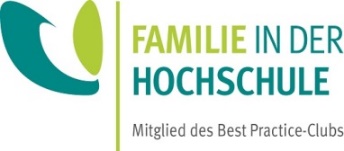 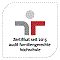 